January 5, 2015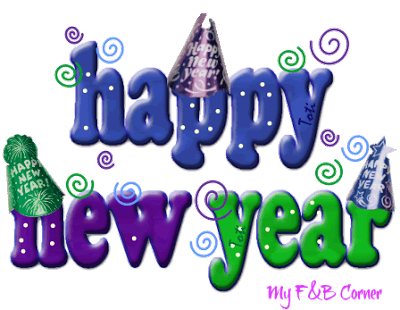 Happy New Year and welcome back to KB! We hope you all had a restful and adventurous holiday. The kids did a great job today remembering our routines and manners. We just wanted to welcome you back and share a few things with you to start off our new year:Library is now on Tuesdays due to the shift in our schedule. We will go to the library tomorrow. Please return your child’s portfolio folder if you haven’t already done soOur January calendar is coming home today. Please post it somewhere handy for easy reference. Thank you to all of you who came to our concert and our holiday party. It was so nice to see you all and have a short visit with you. At the end of this week, we will send home any indoor shoes that seem too small. We will give you a heads up with a note in your child’s Note Tote so you will have time to find new ones. We just couldn’t fit them into backpacks on the last day before holidays. At the end of the week, we will also send home spare clothes that are out of season to be re-stocked and returned.If you do not receive clothes or shoes, you can assume your child is all set. It is forecasting to be very cold this week. Please dress your child in warm layers and consider sending a neck warmer (safer than scarves) that can be pulled up over exposed cheeks and noses. Thanks for remembering Note Totes and folders today. It’s so great to have such supportive families helping us out on this Kindergarten journey. Happy January, 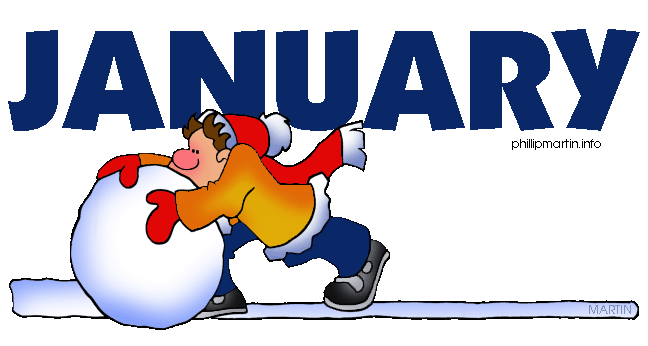 Sue, Robin, and Tamara